INTERNATIONAL BANK FOR RECONSTRUCTION AND DEVELOPMENT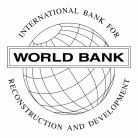 BOARD OF GOVERNORSResolution No. 407Resolution of AppreciationRESOLVED:THAT the Governors of the International Bank for Reconstruction and Development and its Affiliates, and of the International Monetary Fund, express their deep appreciation to President Chun of the Republic of Korea and to the Government and people of Korea, and the city of Seoul for their gracious reception and warm hospitality;THAT they express their gratitude for the excellent facilities made available for the Meetings in Seoul; and THAT they express particular appreciation to the Governor and Alternate Governor for Korea and to their associates for the many contributions which they made toward ensuring the success of the 1985 Annual Meetings.(Adopted on October 11, 1985)